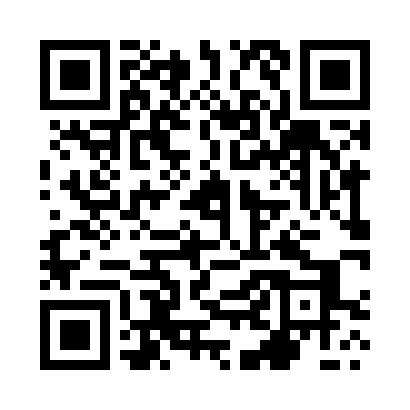 Prayer times for Kuleszewo, PolandWed 1 May 2024 - Fri 31 May 2024High Latitude Method: Angle Based RulePrayer Calculation Method: Muslim World LeagueAsar Calculation Method: HanafiPrayer times provided by https://www.salahtimes.comDateDayFajrSunriseDhuhrAsrMaghribIsha1Wed2:355:1412:496:008:2610:552Thu2:345:1112:496:018:2810:563Fri2:335:0912:496:028:2910:574Sat2:335:0712:496:038:3110:585Sun2:325:0512:496:048:3310:586Mon2:315:0312:496:058:3510:597Tue2:305:0112:496:068:3711:008Wed2:295:0012:496:078:3911:019Thu2:284:5812:496:088:4011:0110Fri2:284:5612:496:098:4211:0211Sat2:274:5412:496:118:4411:0312Sun2:264:5212:486:128:4611:0413Mon2:254:5012:486:138:4711:0414Tue2:254:4912:486:148:4911:0515Wed2:244:4712:496:158:5111:0616Thu2:234:4512:496:168:5311:0717Fri2:234:4412:496:178:5411:0718Sat2:224:4212:496:188:5611:0819Sun2:224:4012:496:188:5811:0920Mon2:214:3912:496:198:5911:0921Tue2:204:3812:496:209:0111:1022Wed2:204:3612:496:219:0211:1123Thu2:194:3512:496:229:0411:1224Fri2:194:3312:496:239:0511:1225Sat2:194:3212:496:249:0711:1326Sun2:184:3112:496:259:0811:1427Mon2:184:3012:496:259:1011:1428Tue2:174:2812:496:269:1111:1529Wed2:174:2712:506:279:1211:1630Thu2:174:2612:506:289:1411:1631Fri2:164:2512:506:299:1511:17